LANBIDE HEZIKETAKO  KONTZEPTUAK SARTZEKO ESKAERAHiztegi hau kolaboratiboa da, bizirik eta etengabe berritua mantenduko dena. Zuk ere parte hartu dezakezu hiztegia aberasten. Laneki Hiztegia osatu nahi duzu? Izan Laneki editore!Proposamena bidali:Hitza gehitu dezakezu hiztegian testuinguruak erabiliz:Txantiloi hau hiztegian bertan bête ahal da, hitza gehitu  estekari emanez edo taula hau bete eta behean agertzen den helbidera bidaliz.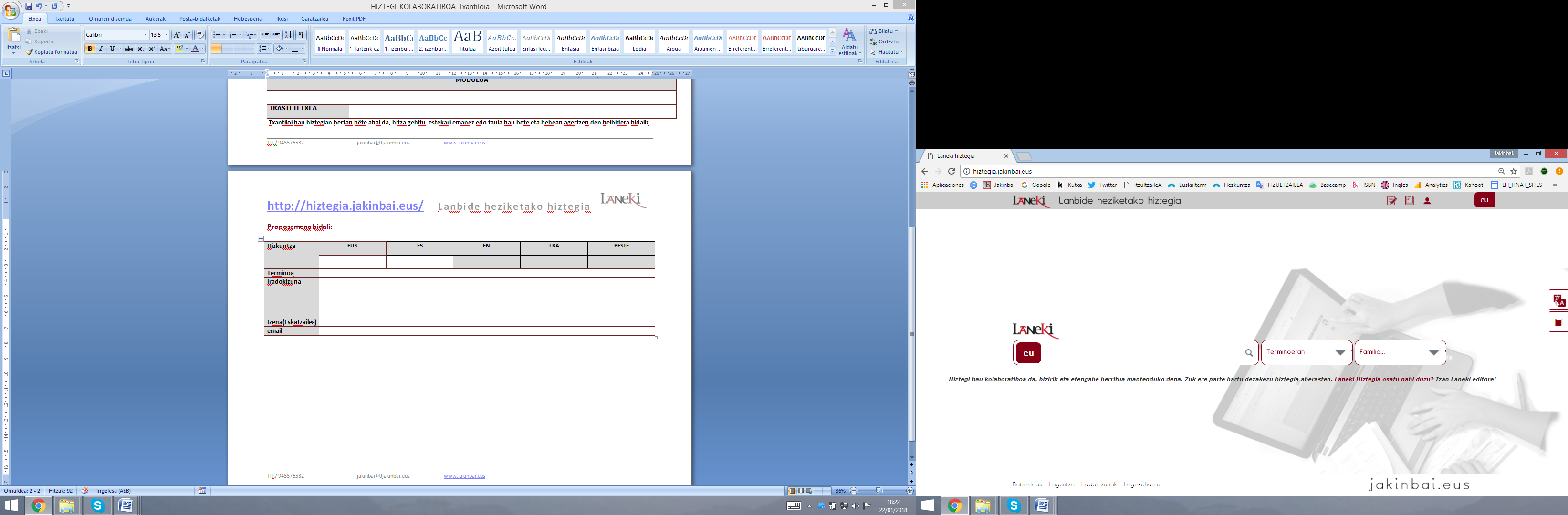 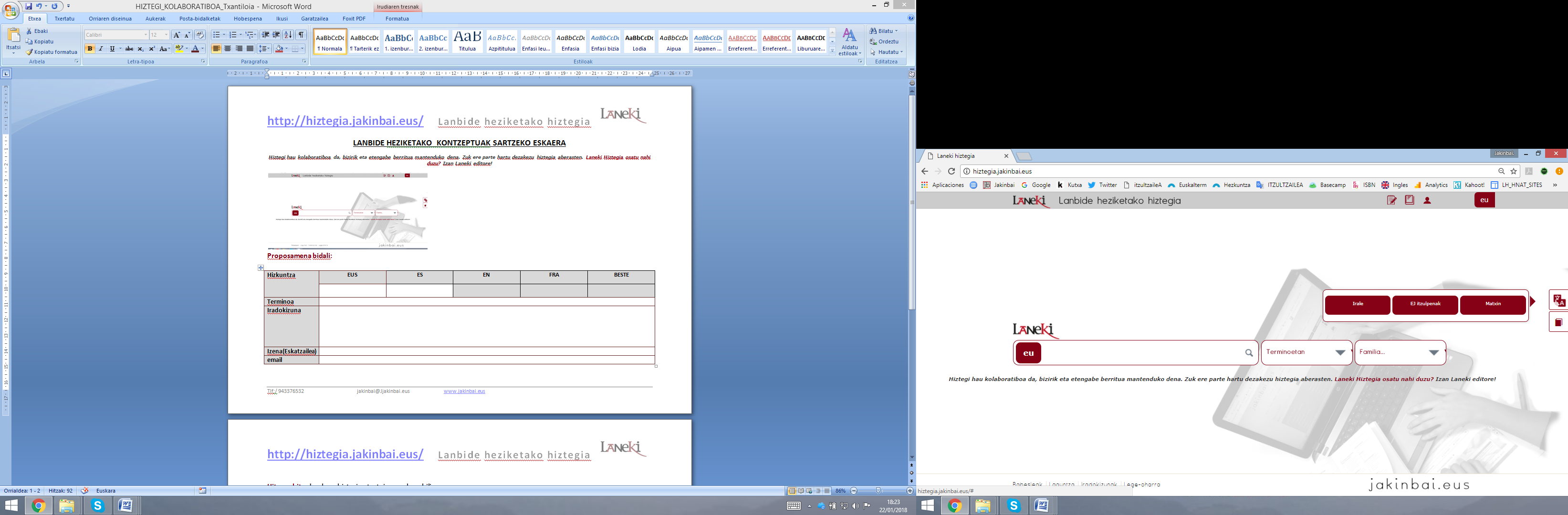 ------------------------------------------------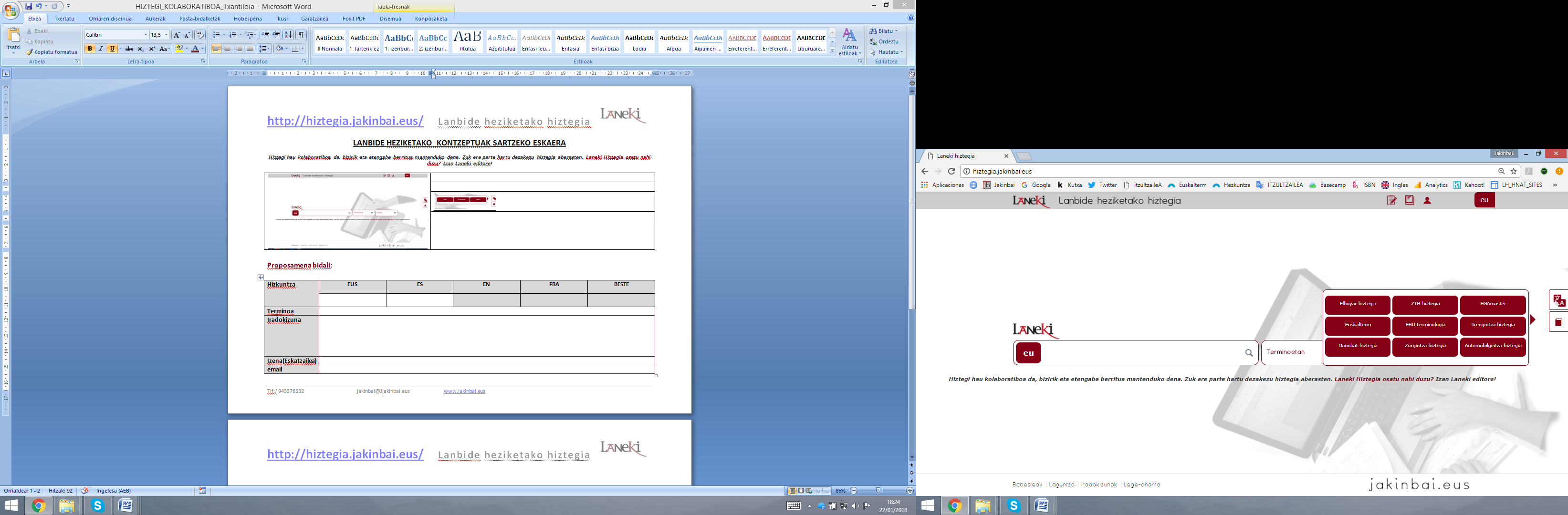 HizkuntzaEUSESENFRABESTEHizkuntzaTerminoaIradokizunaIzena(Eskatzailea)emailTEMINOAEUSEUSESESENENFRAFRAFRABESTETEMINOAFAMILIAITURRIA FAMILIAIRUDIAITURRIATESTUINGURUAEU TESTUAKEU TESTUAKEU TESTUAKES TESTUAKES TESTUAKES TESTUAKES TESTUAKBESTEBESTEBESTETESTUINGURUAESKATZAILEAESKATZAILEAESKATZAILEAESKATZAILEAESKATZAILEAESKATZAILEAESKATZAILEAESKATZAILEAESKATZAILEAESKATZAILEAESKATZAILEAIZEN ABIZENAKIZEN ABIZENAKIZEN ABIZENAKIZEN ABIZENAKIZEN ABIZENAKIZEN ABIZENAKIZEN ABIZENAKIZEN ABIZENAKIZEN ABIZENAKE-POSTAE-POSTAMODULUAMODULUAMODULUAMODULUAMODULUAMODULUAMODULUAMODULUAMODULUAMODULUAMODULUAIKASTETETXEAIKASTETETXEA